履歴書			　 	年　　　　月　　　日現在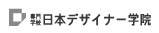 ふりがなふりがな氏名氏名生年月日　　　年　　　月　　　日生　(満　　　歳)生年月日　　　年　　　月　　　日生　(満　　　歳)生年月日　　　年　　　月　　　日生　(満　　　歳)生年月日　　　年　　　月　　　日生　(満　　　歳)性別性別性別ふりがなふりがな電話番号現 住 所現 住 所〒 　　 〒 　　 〒 　　 〒 　　 〒 　　 携帯電話番号eメールPCPC携帯電話番号eメール携帯携帯ふりがなふりがな電話番号連 絡 先連 絡 先〒 　　　　　　　（現住所以外に連絡を必要とする場合のみ記入）方〒 　　　　　　　（現住所以外に連絡を必要とする場合のみ記入）方〒 　　　　　　　（現住所以外に連絡を必要とする場合のみ記入）方〒 　　　　　　　（現住所以外に連絡を必要とする場合のみ記入）方〒 　　　　　　　（現住所以外に連絡を必要とする場合のみ記入）方年月学歴・職歴年月免許・資格・賞など自己PR自己PRPCスキルPCスキル趣味・特技・クラブなど健康状態志望動機志望動機本人希望記入欄最寄駅 駅本人希望記入欄通勤時間